В соответствии со статьей 69.1 Федерального закона от 13.07.2015 №218-ФЗ «О государственной регистрации недвижимости» Администрация города Канаш Чувашской Республики постановляет:В отношении земельного участка с кадастровым номером 21:04:040108:38, расположенного по адресу: Местоположение установлено относительно ориентира, расположенного в границах участка. Почтовый адрес ориентира: Чувашская Республика, г. Канаш, коллективный сад «Надежда», уч-к 52, категория: земли населенных пунктов, вид разрешенного использования: для ведения коллективного садоводства, общей площадью 660 кв. м. в качестве его правообладателя, владеющего данным земельным участком на праве собственности, выявлена Армянова Галина Алексеевна, ______ г.р., паспорт серии ___ № _____, выдан __________, дата выдачи ______, СНИЛС __________, проживающая по адресу: ______________________________.Право собственности Армяновой Галины Алексеевны, на указанный в пункте 1 настоящего постановления земельный участок подтверждается _______________________.  3.   Отделу экономики и имущественных отношений направить в орган регистрации прав заявление о внесении в Единый государственный реестр недвижимости сведений о правообладателе ранее учтенного объекта недвижимости в течение 5 рабочих дней с момента принятия настоящего постановления.  4. Настоящее постановление вступает в силу со дня подписания.  5. Контроль за исполнением настоящего постановления возложить на заместителя главы - начальника отдела экономики и имущественных отношений администрации города Канаш Чувашской Республики – Белова Н.И.Глава города									      В.Н. МихайловЧӑваш РеспубликинКАНАШ ХУЛААДМИНИСТРАЦИЙĔЙЫШĂНУ____________ № ____________Канаш хули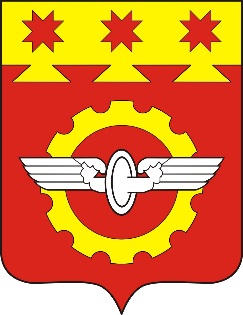 АДМИНИСТРАЦИЯГОРОДА КАНАШ                                                                                                                                     Чувашской РеспубликиПОСТАНОВЛЕНИЕ____________№__________    город КанашО выявлении правообладателя ранее учтенного объекта недвижимости